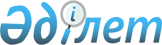 О введении государственного регулирования цен на отдельные виды услуг
					
			Утративший силу
			
			
		
					Постановление Правительства Республики Казахстан от 4 июня 1999 года N 700. Утратило силу - постановлением Правительства РК от 22 июля 1999 г. N 1042 ~P991042

      В целях обеспечения экономического роста и защиты национальных интересов в соответствии с пунктом 7 статьи 9 Конституционного закона Республики Казахстан "О Правительстве Республики Казахстан" Z952688_ Правительство Республики Казахстан постановляет: 

      1. Ввести с 10 июня 1999 года государственное регулирование цен на услуги по переработке сырой нефти, предоставляемые хозяйствующими субъектами нефтеперерабатывающей отрасли. 

      2. Агентству Республики Казахстан по регулированию естественных монополий и защите конкуренции совместно с Министерством энергетики, индустрии и торговли Республики Казахстан обеспечить своевременное определение и утверждение цен на услуги по переработке сырой нефти хозяйствующим субъектам, занимающим доминирующее положение на рынке. 

      3. Настоящее постановление вступает в силу со дня подписания и подлежит опубликованию. 

 

     Премьер-Министр     Республики Казахстан   
					© 2012. РГП на ПХВ «Институт законодательства и правовой информации Республики Казахстан» Министерства юстиции Республики Казахстан
				